Облучатель-рециркулятор бактерицидный «СИБЭСТ» по ТУ 32.50.50-004-23550507-2017 в исполнении  «СИБЭСТ-300КС» * Пустые ячейки заполнению не подлежат.** Вносить изменения в наименования показателей не допускается.*** Вносить изменения в неизменяемое значение показателя не допускается.**** Заполняется участником закупки на момент подачи заявки. № п/пНаименование показателя (не изменяемое) **Значения показателей, которые не могут изменяться (неизменяемое) ***Максимальное или минимальное значение показателей (конкретное значение указывает участник закупки)Ед. изм.Кол-воНаименование страны происхождения товара****1.Облучатель – рециркулятор бактерицидный НаличиеШт.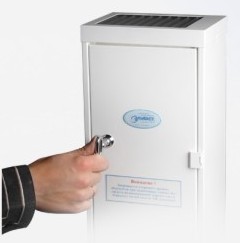 2.Регистрационное удостоверение бессрочноеШт.3.Обеззараживание воздуха и поверхностей помещений I-V категорий в присутствии и в отсутствии людей.НаличиеШт.4.Варианты крепления на стене Вертикально или горизонтальноШт.5.Смена режимов работы с помощью дверцы на шарнирах/открывается ключомНаличиеШт.6.Режим 1: В отсутствии людей, повторно-кратковременный (дверца облучателя открыта)Режим 2: В присутствии людей, непрерывный (дверца облучателя закрыта)НаличиеШт.7.Количество бактерицидных ламп, шт. 6Шт.8.Электрическая мощность лампы, Вт.30Шт.9.Средняя продолжительность горения лампы, час                                                                                             Не менее 9000Шт.10.Бактерицидная эффективность, %99,9Шт.11.Производительность при бактерицидной эффективности 99,9% , м3/часНе менее300Шт.12.Индикатор штатной работы лампНаличиеШт.13.Индикатор окончания времени использования ламп звуковым и световым сигналомНаличиеШт.14.Возможность считывания показаний со счетчика наработки времени ламп через ИК-порт, с помощью пульта, имеющегося у заказчикаНаличиеШт.15.Сигнализация проведения профилактических работ (очистка ламп и внутренних поверхностей камеры облучения) каждые 500 часов НаличиеШт.16.Зачерненные жалюзийные решетки «V» образного профиля, полностью исключающие попадание УФ излучения в помещениеНаличиеШт.17.Материал  корпусаМеталлШт.18.Корпус  рециркулятора должен быть без видимых отверстий и открытых смотровых окон НаличиеШт.19.Обработка корпуса любыми разрешенными на территории РФ дез. средствамиНаличиеШт.20.Уровень шума, дБ АНе более 45Шт.21.Количество вентиляторов в составе рециркулятора, шт. Не более 3Шт.22.Напряжение электропитания, В  Не более 230 ± 10%Шт.23.Потребляемая мощность, ВАНе более 600Шт.24.Габаритные размеры, ммНе более 450х140х1080Шт.25.Масса, кгНе менее 22,0Шт.26.Гарантийный срок, летНе менее 1Шт.КомплектностьРециркулятор в собранном виде, с дверцей на шарнирах, шт.НаличиеПаспорт, экз.НаличиеКлюч, для отпирания дверцы, комплект.НаличиеЖурнал регистрации и контроля ультрафиолетовой установки, шт.Наличие